    桃園市進出口商業同業公會 函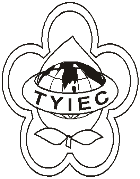          Taoyuan Importers & Exporters Chamber of Commerce桃園市桃園區中正路1249號5樓之4           TEL:886-3-316-4346   886-3-325-3781   FAX:886-3-355-9651ie325@ms19.hinet.net     www.taoyuanproduct.org受 文 者: 各會員發文日期：中華民國110年7月22日發文字號：桃貿豐字第110269號附    件：隨文主   旨：有關印度公告實施簡化貨物進口通關及估價程序，請查照。說   明：     ㄧ、依據經濟部國際貿易局110年7月21日貿雙一字第1100400184號函辦理。     二、印度財政部中央間接稅暨關稅委員會(Central Board oflndirect Taxes and Customs, CBIC)於2021年7月7日公告，自7月15日起實施簡化無接觸估價(Faceless Assessment)措施，加速非危險(Non-risky)貨物進口通關及估價程序。     三、相關措施請參考附件印方公告。 理事長  簡 文 豐